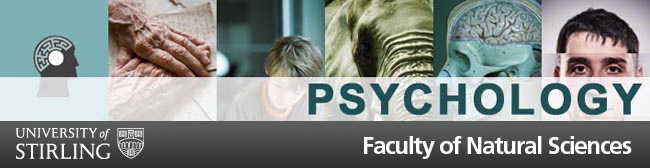 YOUR PLACEMENT AND TRAINING PLANSPlease briefly describe your MAIN proposed work placement below. Please indicate whether the placement has agreed to host your placement (200 words max)Please briefly outline your job role (or proposed role) in this placement.  Your proposed plan of training should be completed in consultation with your proposed Placement(s) where possible. This will help us to assess whether your plans will enable you to meet the competencies for the Professional Doctorate (ProfD) Programme. Your plan should refer to at least 2 broad topics and include work with individuals, populations, and groups, one of which should be health professionals. We do not expect a lot of detail at this stage, but we need to know that your plans are realistic in the context of your application.  If you are offered a place on the ProfD Programme we will help you develop a more detailed FINAL PLAN OF TRAINING. Please complete this Plan of Training for each of the areas of competence you will need to cover in the ProfD Programme. The areas of competence are: Professional Practice in Health Environments Consultancy Evidence Based Interventions Teaching and Training Applied Health Psychology Research Professional Practice in Health EnvironmentsExplain below how your placement(s) could enable you to: Develop professional skills and competencies, including autonomy and accountability (legal, ethical practice, professional judgement), multidisciplinary communication and collaboration, leadership and understanding of organisational issues. [200 words max]Consultancy Explain your current ideas for CONSULTANCY below. This should enable you to:  Assess consultancy request; plan, conduct and evaluate consultancy; maintain working relationships and communicate outcomes. [200 words maximum]Evidence Based Interventions Explain how your placement(s) could enable you to deliver evidence based interventions. This includes: Conduct systematic reviews (systematic searches, evaluation and synthesise findings); assess and formulate problems with individuals and groups; provide feedback; design, plan, implement and deliver health psychology interventions and communicate outcomes. [200 words max]Teaching and Training Explain how the programme would enable you to: Plan, design, deliver and evaluate teaching and training to different groups based on health psychology knowledge and skills (including health professionals). [200 words max]Applied Health Psychology Research Your research project might take place in your placements(s), in academia or elsewhere. Please include a brief research proposal below [500 words max] Provide justification for your current ideas for your proposed research project. These ideas may well change as you progress on the Professional Doctorate Programme, but it is helpful for us to know your broad areas of interest. Please use these headings: Background, Research Questions and Aims, Methods, Participants. Signed by…………………………………………………………Print name: ……………………………………………………Date: ………………………………………………………………Proposed start date of placement:                                                                                                                Name of placement:Address of placement:Placement website (if available):Placement Contact (If available):    NameJob title Contact details (email, telephone) 